个人简历求职意向：外贸实习生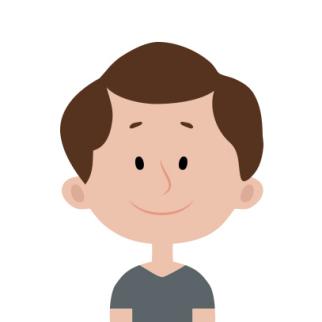 24岁 男广东省广州市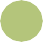 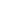 131XXXXXXXXXXX@ixxx.com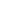 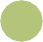 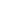 2013.09 -- 2017.06xxxx大学     平面设计专业 / 选修2013.09 -- 2017.06xx大学	企业管理专业 / 本科2013.09 -- 2017.06	xxxx有限公司              策划专员工作描述：项目进行期，能够制定短期目标，引导团队成员完成各项任务，来进行项目进度管理；负责项目的推广，内测期利用微博与讲座结合获得113客户；2013.09 -- 2017.06	xxx有限公司               策划总监工作描述：1.项目进行期，能够制定短期目标，引导团队成员完成各项任务，来进行项目进度管理；2.善用目标激励与情感激励，参赛小组至今仍保持团队文化。 	自我评价	专业技能证书： Adobe认证设计师资质良好的公共关系意识，善于沟通，具备活动策划和组织协调能力。良好的心态和责任感，吃苦耐劳，擅于管理时间，勇于面对变化和挑战。良好的学习能力，习惯制定切实可行的学习计划，勤于学习能不断提高。